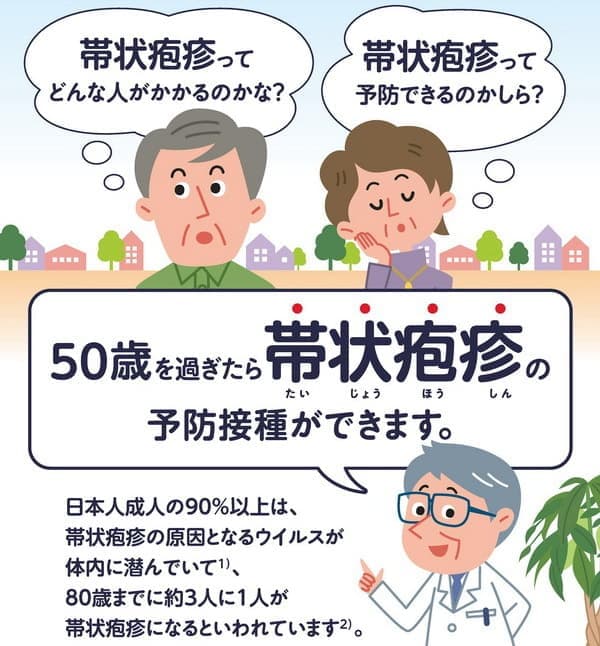 帯状疱疹ワクチンは、現在2つの製品（シングリックス、ビケン）があり、効果や接種対象などに違いがあるので、必ず医師にご相談ください。ご希望の方は、お気軽に受付にお申し出ください。医療法人社団　有隣会　溝渕クリニック名　　称
（ワクチン製造メーカー）乾燥弱毒生水痘ワクチン
ビケン（阪大微研）乾燥組換え帯状疱疹ワクチン
シングリックス（GSK）名　　称
（ワクチン製造メーカー）乾燥弱毒生水痘ワクチン
ビケン（阪大微研）乾燥組換え帯状疱疹ワクチン
シングリックス（GSK）種類生ワクチン不活化ワクチン対象50歳以上50歳以上接種回数1回２回費用8,800円44,000円（2回で）接種方法皮下注射筋肉注射発症予防効果69.8%96.6%持続性5年程度9年以上